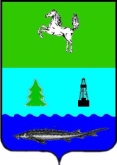 АДМИНИСТРАЦИЯ ЗАВОДСКОГО СЕЛЬСКОГО ПОСЕЛЕНИЯПАРАБЕЛЬСКОГО РАЙОНАТОМСКОЙ ОБЛАСТИПОСТАНОВЛЕНИЕ22.03.2021                                                                                                                                                 №12О временном ограничении движения транспортных средств по автомобильным дорогам общего пользования местного значения Заводского сельского поселенияв весенний период 2021 годаВ соответствие с частью 2 пункта 1 статьи 30 Федерального Закона РФ от 08.11.2007 № 257-ФЗ «Об автомобильных дорогах и о дорожной деятельности в Российской Федерации и о внесении изменений в отдельные законодательные акты РФ», Федеральным Законом от 10.12.1995 № 196-ФЗ «О безопасности дорожного движения», постановлением Администрации Томской области от 27.03.2012 № 109а «Об утверждении Порядка осуществления временных ограничений или прекращения движения транспортных средств по автомобильным дорогам общего пользования регионального или межмуниципального, местного значения на территории Томской области», в целях обеспечения безопасности движения и сохранения эксплуатационных качеств улично-дорожной сети Заводского сельского поселения в период возникновения неблагоприятных природно-климатических условий в весенний период, ПОСТАНОВЛЯЮ:Ввести с 15 апреля 2021года по 30 мая 2021 года временное ограничение движения транспортных средств (с грузом или без груза) следующих по автомобильным дорогам общего пользования межмуниципального значения Заводского сельского поселения путем установки дорожных знаков 3.11 «Ограничение массы» (приложение 1) подъезды.Установить предельно допустимую общую массу транспортного средства (с грузом или без груза), осуществляющего движение по автомобильным дорогам общего пользования местного значения муниципального образования  «Заводского сельского поселения» – 10 тонн. Размер вреда, причиняемый тяжеловесными транспортными средствами при движении по автомобильным дорогам общего пользования муниципального значения определять согласно постановления Администрации Заводского сельского поселения от 20.12.2012 года № 82.Рекомендовать ОГИБДД МО МВД России «Парабельское» в период действия временного ограничения осуществлять мероприятия по контролю за исполнением временного ограничения движения. Контроль за исполнением оставляю за собой.Обнародовать данное постановление в информационном бюллетене Администрации и Совета Заводского сельского поселения, а также разместить на официальном сайте Заводского сельского поселения www.zavodskoe.ru. и в газете «Нарымский вестник»И.о. Главы поселения		                                                          М.Е. ЕфимоваИсполнитель: Вялова Елена Валерьевна 8(38-252)3-91-09Рассылка: Администрация – 2 Управляющий делами – 2 Вялова Е.В. – 1 МО МВД России Парабельское – 1  Приложение № 1к Постановлению Администрации Заводского сельского поселения от 22.03.2021 №12Перечень автомобильных дорог общего пользования, по которым введено временное ограничение движенияПодъезд к с. Нельмач (18 км), мост (25 м).Подъезд е д.Прокоп (3км)Подъезд к д.Белка (2 км)Подъезд к д.Сенькино (9км).Автомобильная дорога «Подъезд к с.Высокий Яр»  (1,6 км).